В соответствии с Бюджетным кодексом Российской Федерации, на основании Приказа Минфина России от 17.05.2022 № 75н «Об утверждении кодов (перечней кодов) бюджетной классификации Российской Федерации на 2023 год (на 2023 год и на плановый период 2024 и 2025 годов) », в целях  организации исполнения бюджета Ханкайского муниципального округаПРИКАЗЫВАЮ:Дополнить  Приложение № 1 к Порядку применения бюджетной классификации Российской Федерации в части, относящейся к бюджету Ханкайского муниципального округа, утвержденному приказом финансового управления от 14.11.2022  года № 38, следующими направлениями расходов:70710 – Расходы по  проектированию (перепроектированию), государственной экспертизе проекта  реконструкции стадиона "Урожай"70700- Расходы на содержание объектов спортивной инфраструктуры, находящейся в муниципальной собственности13030 –Мероприятия по проведению специальной оценки условий труда и  профессиональных рисковS2640- Гранты в форме субсидий социально ориентированным некоммерческим организациям на финансовое обеспечение (возмещение) затрат, связанных с реализацией общественно значимых программ (проектов)Внести в приложение №2 к Порядку применения бюджетной классификации Российской Федерации в части, относящейся к бюджету Ханкайского муниципального округа, утвержденному приказом финансового управления от 14.11.2022  года № 38 следующие изменения: программу 0100000000 дополнить новыми пунктами следующего содержания:программу 0200000000 дополнить новыми пунктами следующего содержания:программу 0400000000 дополнить новыми пунктами следующего содержания:3. Довести настоящий приказ до сведения главных распорядителей средств бюджета Ханкайского муниципального округа  и разместить в электронном виде на официальном сайте органов местного самоуправления Ханкайского муниципального округа в течение трех рабочих дней со дня его подписания.	4. Настоящий приказ распространяет свое действие на правоотношения с 1 января 2022 года.	5. Контроль за исполнением настоящего приказа оставляю за собой.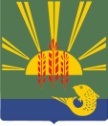 ФИНАНСОВОЕ УПРАВЛЕНИЕАДМИНИСТРАЦИИ ХАНКАЙСКОГО МУНИЦИПАЛЬНОГО ОКРУГА                                                                                                                                                                                                                                                                                                         ПРИМОРСКОГО КРАЯФИНАНСОВОЕ УПРАВЛЕНИЕАДМИНИСТРАЦИИ ХАНКАЙСКОГО МУНИЦИПАЛЬНОГО ОКРУГА                                                                                                                                                                                                                                                                                                         ПРИМОРСКОГО КРАЯФИНАНСОВОЕ УПРАВЛЕНИЕАДМИНИСТРАЦИИ ХАНКАЙСКОГО МУНИЦИПАЛЬНОГО ОКРУГА                                                                                                                                                                                                                                                                                                         ПРИМОРСКОГО КРАЯФИНАНСОВОЕ УПРАВЛЕНИЕАДМИНИСТРАЦИИ ХАНКАЙСКОГО МУНИЦИПАЛЬНОГО ОКРУГА                                                                                                                                                                                                                                                                                                         ПРИМОРСКОГО КРАЯПРИКАЗПРИКАЗПРИКАЗПРИКАЗ№№02с. Камень-Рыболовс. Камень-Рыболовс. Камень-Рыболовс. Камень-РыболовО внесении изменений в приказ  от 14.11.2022 № 38 «О Порядке применения бюджетной классификации Российской Федерации в части, относящейся  к бюджету Ханкайского муниципального округа»О внесении изменений в приказ  от 14.11.2022 № 38 «О Порядке применения бюджетной классификации Российской Федерации в части, относящейся  к бюджету Ханкайского муниципального округа»01112S2360Расходы на реализацию проектов инициативного бюджетирования по направлению "Твой проект"0111292360Реализация проектов инициативного бюджетирования по направлению "Твой проект", осуществляемых на условиях софинансирования за счет средств краевого бюджета02923S2640Гранты в форме субсидий социально ориентированным некоммерческим организациям на финансовое обеспечение (возмещение) затрат, связанных с реализацией общественно значимых программ (проектов)0292270100Расходы на капитальный, текущий ремонт и благоустройство прилегающей территории  учреждений культуры, включая расходы на капитальный и текущий ремонт памятников и скульптурных композиций02923L2990Реализация федеральной целевой программы "Увековечение памяти погибших при защите Отечества на 2019 - 2024 годы"02923Q2990Реализация федеральной целевой программы "Увековечение памяти погибших при защите Отечества на 2019-2025 годы" за счёт средств краевого бюджета02923S2990Расходы на реализацию федеральной целевой программы "Увековечение памяти погибших при защите Отечества на 2019-2025 годы", осуществляемые на условиях софинансирования за счет местного бюджета0494170700Расходы на содержание объектов спортивной инфраструктуры, находящейся в муниципальной собственности0494170710Расходы по  проектированию (перепроектированию), государственной экспертизе проекта  реконструкции стадиона "Урожай"Зам. главы  Администрациимуниципального округа, начальник  финансового управленияО.М. Голубцова